от  11.03.2021                                  		                                                                          №  57Об утверждении Правил (оснований, условий и порядка)списания и восстановления в учете задолженностипо денежным обязательствам перед муниципальным образованием ПавловскоеВ соответствии с пунктом 3 статьи 93.7 Бюджетного кодекса Российской Федерации, руководствуясь Уставом муниципального образования Павловское, постановляет:1. Утвердить прилагаемые Правила (основания, условия и порядок) списания и восстановления в учете задолженности по денежным обязательствам перед муниципальным образованием Павловское согласно Приложению. 2. Настоящее постановление  разместить на  официальном сайте администрации муниципального образования Павловское.3. Контроль за исполнением настоящего постановления оставляю за собой. 4. Настоящее  постановление  вступает в силу с момента подписания.Глава администрациимуниципального образования Павловское                                                               О.К.ГусеваПриложениек постановлению администрации муниципального образования Павловскоеот 11.03.2021 № 57Правила (основания, условия и порядок) списания и восстановления в учете задолженности по денежным обязательствам перед муниципальным образованием ПавловскоеОсновные положения Настоящие Правила определяют основания, условия и порядок списания и восстановления в учете задолженности по денежным обязательствам перед муниципальным образованием Павловское (далее также - муниципальное образование, взыскатель, кредитор) по гражданско-правовым сделкам (в том числе обеспечивающим исполнение обязательств) и (или) иному основанию, установленному гражданским или бюджетным законодательством, возникшей в связи с предоставлением должнику на возвратной и возмездной (возвратной) основе денежных средств (или в связи с предоставлением и (или) исполнением муниципальной гарантии (включая обязанность по уплате процентов, неустойки (пеней, штрафов), иных платежей, установленных законом и (или) договором, вследствие неосновательного обогащения, причинения убытков, неисполнения или ненадлежащего исполнения обязательств, уступки или перехода по иным основаниям прав требования, предъявления регрессных требований).Задолженностью по денежным обязательствам перед муниципальным образованием является сумма денежных средств, которую публично-правовое образование, юридическое лицо, индивидуальный предприниматель, физическое лицо (далее - должник) обязан уплатить в соответствии с денежным обязательством перед муниципальным образованием на определенную дату (далее - задолженность). Действие настоящих Правил не распространяется на задолженность по уплате налогов, сборов, пеней, штрафов и иных обязательных платежей, установленных законодательством о налогах и сборах, законодательством об охране окружающей среды, законодательством Российской Федерации об обязательном социальном страховании от несчастных случаев на производстве и профессиональных заболеваний, правом Евразийского экономического союза и законодательством Российской Федерации о таможенном деле, а также на случаи, предусмотренные Бюджетным кодексом Российской Федерации.Основания для списания задолженностиОснованиями для списания задолженности с учета являются:Ликвидация должника в установленном законодательством порядке, в том числе вследствие признания его несостоятельным (банкротом) по решению суда, - в части задолженности, не погашенной по причине недостаточности имущества должника и (или) невозможности ее погашения учредителями (участниками) должника в пределах и порядке, которые установлены законодательством Российской Федерации (кроме случаев, когда законом или иными правовыми актами исполнение обязательства ликвидированного должника по возврату (погашению) задолженности возложено на другое лицо);Принятие судом акта, в соответствии с которым муниципальное образование утрачивает возможность взыскания задолженности в связи с истечением установленного срока ее взыскания (срока исковой давности), в том числе вынесения судом определения об отказе в восстановлении пропущенного срока подачи заявления в суд о взыскании задолженности;Признание судом обязательств (сделок): недействительными;исполненными (погашенными);невозникшими (незаключенными);оформленными поддельными (подложными, ложными, фальшивыми, фиктивными, сфабрикованными, сфальсифицированными) документами;совершенными не существовавшими на момент совершения сделки (в том числе вымышленными, мнимыми, фиктивными) лицами, подставными, неустановленными, неизвестными лицами, лицами, действовавшими от их имени, а также иными лицами, не обладавшими на момент совершения сделки необходимой правоспособностью (полномочиями);Принятия судом решения, в соответствии с которым кредитор утрачивает возможность взыскания задолженности по денежным обязательствам перед муниципальным образованием;Смерть физического лица - должника или объявление его умершим в порядке, установленном гражданским процессуальным законодательством Российской Федерации (кроме случаев взыскания задолженности за счет наследственного имущества);Признания банкротом индивидуального предпринимателя или гражданина, который прекратил деятельность в качестве индивидуального предпринимателя, но денежные обязательства и (или) обязанность по уплате обязательных платежей которых возникли в результате осуществления им предпринимательской деятельности, в соответствии с Федеральным законом от 26 октября 2002 года № 127-ФЗ «О несостоятельности (банкротстве)», - в части задолженности по денежным обязательствам перед муниципальным образованием, не погашенной по причине недостаточности имущества должника;Признания банкротом гражданина, не являющегося индивидуальным предпринимателем, в соответствии с Федеральным законом от 26 октября 2002 года № 127-ФЗ «О несостоятельности (банкротстве)», - в части задолженности по денежным обязательствам перед муниципальным образованием, не погашенной в связи с освобождением гражданина от обязательств по их уплате после завершения расчетов с кредиторами в соответствии с указанным Федеральным законом;По обязательствам (в том числе вытекающим из договора поручительства, государственной, муниципальной и банковской гарантии), прекратившимся по другим основаниям, установленным законом, иными правовыми актами или договором (за исключением случаев прекращения обязательства новацией, прощением долга, предоставлением отступного, зачетом встречного однородного требования или исполнением);Вынесения судебным приставом-исполнителем постановления об окончании исполнительного производства и о возвращении взыскателю исполнительного документа по основаниям, предусмотренным пунктами 3 и 4 части 1 статьи 46 Федерального закона от 2 октября 2007 года № 229-ФЗ «Об исполнительном производстве», если с даты образования задолженности прошло более пяти лет, в следующих случаях:размер задолженности не превышает размера требований к должнику, установленного законодательством Российской Федерации о несостоятельности (банкротстве) для возбуждения производства по делу о банкротстве;судом возвращено заявление о признании должника банкротом или прекращено производство по делу о банкротстве в связи с отсутствием средств, достаточных для возмещения судебных расходов на проведение процедур, применяемых в деле о банкротстве;Исключения юридического лица по решению регистрирующего органа из единого государственного реестра юридических лиц и вынесения судебным приставом-исполнителем постановления об окончании исполнительного производства в связи с возвратом взыскателю исполнительного документа по основаниям, предусмотренным пунктом 3 или 4 части 1 статьи 46 Федерального закона от 2 октября 2007 года № 229-ФЗ «Об исполнительном производстве», - в части задолженности по денежным обязательствам перед муниципальным образованием, не погашенной по причине недостаточности имущества организации и (или) невозможности их погашения учредителями (участниками) указанной организации в пределах и порядке, которые установлены законодательством Российской Федерации.2.1.11. В случае признания решения регистрирующего органа об исключении юридического лица из единого государственного реестра юридических лиц в соответствии с Федеральным законом от 8 августа 2001 года № 129-ФЗ «О государственной регистрации юридических лиц и индивидуальных предпринимателей» недействительным задолженность по денежным обязательствам перед муниципальным образованием, ранее признанная безнадежной к взысканию в соответствии с абзацем первым настоящего подпункта, подлежит восстановлению в бюджетном (бухгалтерском) учете.3. Списание с учета задолженностиСписание с учета задолженности по основаниям, указанным в пункте 2.1 настоящих Правил, осуществляется при условии принятия муниципальным образованием и (или) казенным учреждением, на балансе которого учитывается задолженность (далее - уполномоченный орган), мер по обеспечению возврата (погашения) списываемой задолженности, а также отсутствия правовых оснований для предъявления к учредителям (участникам) должника, наследникам и третьим лицам требований о возврате (погашении) списываемой задолженности и (или) возмещении убытков, в том числе в порядке субсидиарной ответственности.Обстоятельства, являющиеся основанием для списания задолженности с учета, подлежат документационному подтверждению.В этих целях уполномоченный орган готовит информационную справку, содержащую:сведения о наличии задолженности в учете уполномоченного органа и ее размере;информацию об основании возникновения задолженности, а также сведения о правопреемстве лица, за которым числится подлежащая списанию задолженность; сведения об учредителях (участниках) должника, в том числе в порядке субсидиарной ответственности; сведения о наследниках в случаях взыскания задолженности за счет наследственного имущества;сведения об основаниях для списания задолженности с учета, предусмотренных пунктом 2.1 настоящих Правил;сведения о наличии (отсутствии) информации о фактах незаконного получения имущества должника третьими лицами (при списании задолженности должника, требования к которому не были удовлетворены в полном объеме в ходе конкурсного производства);сведения о наличии (отсутствии) информации о лицах, на которых законом или иными правовыми актами возложено исполнение обязательства ликвидированного должника;информацию о мерах по обеспечению возврата (погашения) списываемой задолженности, принятых уполномоченным органом.К информационной справке прилагаются документы, указанные в пункте 4.1. настоящих Правил.4. Документы, подтверждающие наличие оснований для списания задолженности с учета4.1. Документами, подтверждающими наличие оснований для списания задолженности с учета, являются:	4.1.1. при наличии основания, указанного в подпункте 2.1.1 пункта 2.1 настоящих Правил:выписка из Единого государственного реестра юридических лиц, содержащая сведения о внесении в него записи о ликвидации юридического лица - должника;копии договоров (соглашений) и дополнительных договоров (соглашений) к ним, заключенных с должником, иные документы, подтверждающие задолженность;информация о принятии возможных мер в целях получения средств в счет погашения задолженности:о предъявлении требований кредитора к юридическому лицу (арбитражному управляющему или арбитражному суду) и о признании этих требований установленными в соответствии с законодательством Российской Федерации;об отказе ликвидационной комиссии в признании требований кредитора, если кредитор не обращался с иском в суд;об отказе арбитражным судом в удовлетворении требований кредитора к юридическому лицу (арбитражному управляющему или арбитражному суду);о предъявлении требований к лицам, выступающим поручителями (гарантами) погашения задолженности, а также в случаях, предусмотренных законодательством Российской Федерации, к лицам, несущим субсидиарную (солидарную) ответственность по обязательствам юридического лица, и к третьим лицам, получившим незаконно имущество юридического лица;При наличии основания, указанного в подпункте 2.1.2 пункта 2.1 настоящих Правил:Документы и материалы, подтверждающие обращение в суд с исковым заявлением о взыскании задолженности не менее 1 раза в пределах 2 лет с начала течения сроков, установленных для взыскания задолженности;Копия решения суда об отказе в удовлетворении исковых требований о взыскании задолженности, копии определений или постановлений суда апелляционной и кассационной инстанций об оставлении решения суда первой инстанции, определений или постановлений суда апелляционной инстанции без изменения, копии постановления суда надзорной инстанции об оставлении решения суда первой инстанции, постановления или определения суда апелляционной или кассационной инстанции без изменения (в случае наличия оснований для пересмотра судебных актов в порядке надзора);Копии договоров (соглашений) и дополнительных договоров (соглашений) к ним, заключенных с должником, иные документы, подтверждающие задолженность;При наличии основания, указанного в подпунктах 2.1.3 и 2.1.4 пунктанастоящих Правил:Копия решения суда о признание обязательств (сделок) недействительными; исполненными (погашенными); невозникшими (незаключенными); оформленными поддельными документами; совершенными не существовавшими на момент совершения сделки лицами, подставными, неустановленными, неизвестными лицами, лицами, действовавшими от их имени, а также иными лицами, не обладавшими на момент совершения сделки необходимой правоспособностью (полномочиями) и принятия судом решения, в соответствии с которым кредитор утрачивает возможность взыскания задолженности по денежным обязательствам перед муниципальным образованием;копии договоров (соглашений) и дополнительных договоров (соглашений) к ним, заключенных с должником, иные документы, подтверждающие задолженность;При наличии основания, указанного в подпункте 2.1.5 пункта 2.1 настоящих Правил:Копия свидетельства о смерти физического лица - должника по форме, установленной законодательством;О предъявлении требований к лицам, вступившим в наследство, совершенное в установленном порядке в сроки и способами, определенными законодательством, в целях оплаты задолженности наследодателя или получения от третьих лиц причитавшиеся наследодателю денежные средства для оплаты задолженности;Сведения о выморочном имуществе умершего должника, не имеющего наследников по завещанию и закону, переходящее согласно гражданскому праву в собственность публично-правовому образованию, и предъявления требований по нему;Копии договоров (соглашений) и дополнительных договоров (соглашений) к ним, заключенных ранее с умершим должником, иные документы, подтверждающие задолженность;При наличии основания, указанного в подпунктах 2.1.6 и 2.1.7 пунктанастоящих Правил:Решение суда, связанные с несостоятельностью (банкротством) граждан, в том числе индивидуальных предпринимателей;Копии договоров (соглашений) и дополнительных договоров (соглашений) к ним, заключенных с должником, иные документы, подтверждающие задолженность;Информация о принятии возможных мер в целях получения средств в счет погашения задолженности;При наличии основания, указанного в подпункте 2.1.8 пункта 2.1 настоящих Правил:Сведения по обязательствам (в том числе вытекающим из договора поручительства, государственной, муниципальной и банковской гарантии), прекратившимся действия, установленные законом, иными правовыми актами или договором;Копии договоров (соглашений) и дополнительных договоров (соглашений) к ним, заключенных с должником, иные документы, подтверждающие задолженность;Информация о принятии возможных мер в целях получения средств в счет погашения задолженности;при наличии основания, указанного в подпунктах 2.1.9 и 2.1.10 пунктанастоящих Правил:1) Копия постановления об окончании исполнительного производства и о возвращении взыскателю исполнительного документа, вынесенного судебным приставом-исполнителем в соответствии со статьей 46 Федерального закона от 02 октября 2007 года № 229-ФЗ «Об исполнительном производстве», заверенная подписью судебного пристава-исполнителя и печатью соответствующего структурного подразделения территориального органа Федеральной службы судебных приставов Российской Федерации (далее - ФССП России);Копия акта судебного пристава-исполнителя о наличии обстоятельств, в соответствии с которыми исполнительный документ возвращается взыскателю, заверенная подписью судебного пристава-исполнителя и печатью соответствующего структурного подразделения территориального органа ФССП России;Исполнительный документ;Документы и материалы, подтверждающие предъявление исполнительных документов к исполнению, в том числе к учредителям (участникам) должника; к лицам, выступающим поручителями (гарантами) погашения задолженности должника; к лицам, несущим субсидиарную (солидарную) ответственность по обязательствам юридического лица; к третьим лицам, получившим незаконно имущество должника;Выписка из Единого государственного реестра юридических лиц и индивидуальных предпринимателей, содержащая сведения о внесении в него записи о ликвидации должника;Копии договоров (соглашений) и дополнительных договоров (соглашений) к ним, заключенных с должником, иные документы, подтверждающие задолженность.Копии договоров (соглашений) и дополнительных договоров (соглашений) к ним, заключенных с должником, иные документы, подтверждающие задолженность.При отсутствии подлинника или заверенной копии подтверждающих документов допускается предоставление его незаверенной копии с указанием источника ее происхождения (получения) и причин невозможности предоставления подлинника документа или его заверенной копии.Копии подтверждающих документов, заверенные не нотариально, должны быть (каждая копия в отдельности) прошиты, пронумерованы и скреплены на оборотной стороне их последнего листа заверительной надписью «копия верна» с указанием фамилии, инициалов и занимаемой должности составителя заверительной надписи, а также количества прошитых листов. Подпись лица, заверившего копию, должна быть скреплена печатью уполномоченного органа.Порядок списания и восстановления в учете задолженностиРешение о списании задолженности с учета и решение о восстановлении задолженности в учете принимаются уполномоченным органом на основании документов, указанных в пунктах 2.1 и 3.1 настоящих Правил.После поступления документов, указанных в пунктах 2.1 и 3.1 настоящих Правил, уполномоченный орган выявляет наличие задолженности по денежным обязательствам перед муниципальным образованием и направляет данные документы на рассмотрение созданной уполномоченным органом на постоянной основе комиссии по поступлению и выбытию активов (далее - Комиссия) учете.Решение о списании с учета задолженности подлежит отмене, а задолженность - восстановлению в учете по следующим основаниям:если установлено, что решение о списании с учета задолженности было принято с нарушением требований, установленных настоящими Правилами;если установлено, что решение о списании с учета задолженности было принято на основании недостоверных (ошибочных) сведений;в связи с прекращением обстоятельств, послуживших основанием для принятия решения о списании с учета задолженности;получена информация о незаконном получении третьими лицами имущества должника, требования к которому не были удовлетворены в полном объеме в ходе конкурсного производства, либо установлены лица, на которых законом или иными правовыми актами возложено исполнение обязательства должника, задолженность по которому была списана с учета.Ответственность за законность и обоснованность списания и восстановления в учете задолженности несут ответственные должностные лица уполномоченного органа.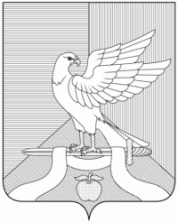 Администрация муниципального образования Павловское Суздальского района Владимирской областиП О С Т А Н О В Л Е Н И Е